Аналитическая справка о результатах анализа веб-сайтов профсоюзных организаций Российского Профсоюза Трудящихся Авиационной Промышленности			Подготовил: Член комиссии по информационной работе ЦК Профавиа Степанова О.П. Анализ веб-сайтов Профавиа проводился по следующим критериям:Качество веб-дизайна сайта. Качество сайта. Популярность сайта. Доступность сайта. Содержимое (контент) сайта. 1. Качество веб-дизайна сайта. Для более объективной оценки качества веб-дизайна сайтов использовалась методика от CyberAnalytic. CyberAnalytic – это система оценки дизайна и качества создания веб-сайтов с применением искусственного интеллекта и нейротехнологий. Система позволяет с помощью роботов – анализаторов оценить «форму» сайта и его оформление. Анализ страницы происходит следующим образом: на указанный для анализа адрес приходит робот и забирает страницу (вместе со скриптами, файлами изображений, файлами CSS и т.п.). Далее производится анализ сайта по определенным алгоритмам. Анализу подвергается одна веб-страница. Ссылки на другие страницы учитываются, но робот по ним не переходит и другие страницы сайта в анализе не участвуют.Результатом алгоритмического анализа является комплексная оценка в баллах и присвоение дизайну веб-сайта одного из следующих статусов:Gold – золото,Silver – серебро;Bronze – бронза;None – не присвоен.Результаты анализа качества веб-дизайна сайтов Профавиа представлены в таблице 1.	2. Качество сайта. Для оценки качества сайтов использовалась методика «Инспектор качества сайтов» (Google). Суть методики заключается в том, что поисковая система Google инспектирует сайт и оценивает материалы, размещенные на нем. Индексация материалов важна потому, что проиндексированные странички получают поисковый трафик, попадают в серп при осуществлении поисковых запросов и, соответственно, пользователь, набирая поисковый запрос в Google, видит в ответах ссылки на материалы, размещенные на сайте. При этом индексов у Google два:Основной индекс. Документы, попавшие в него, рейтингуются по различным параметрам и участвуют в построении серпа. Пользователь поисковика, набирая запрос, переходит именно на эти документы. Дополнительный индекс, он же Supplemental Index (сапплементал, "сопли", и прочие ругательства). Документы, контент которых не представляет никакой ценности, прямиком попадают туда, там они и будут пребывать, пока пользователь  не наберёт какой-нибудь особо экзотический запрос, для которого не нашлось ответа в документах основного индекса. В результате инспекции в основном индексе Google  нет ни одной страницы веб-сайтов Профавиа. Результаты анализа качества сайтов Профавиа с использованием методики «Инспектор качества сайтов» (Google) предоставлены в таблице 2.3. Популярность сайта. Для оценки популярности веб-сайтов Профавиа использовались данные по среднесуточному количеству посещений веб-сайта (на основе данных счетчиков посещений) и участие веб-сайтов в рейтингах. Результаты анализа популярности сайтов Профавиа представлены в таблице 3.4. Доступность сайта. Доступность веб-сайтов Профавиа оценивалась легкостью поиска  соответствующего веб-сайта в поисковых системах: Mail.ru, Yandex.ru, Google.ru.При этом в поисковом окне набиралось полное правильное название профсоюзной организации. Результаты поиска оценивались по трем критериям:Шаговая доступность (веб-сайт находился в списке на первой странице);Доступность затруднена (веб-сайт находился в списке на 2-3 странице);Не доступен (веб-сайт отсутствовал в списке на 1-3 странице).Результаты анализа доступности сайтов Профавиа с использованием поисковых систем представлены в таблице 4.5. Содержимое (контент) сайта. Контент веб-сайтов оценивался по следующим критериям:Наполняемость сайта (среднее количество статей/месяц);Информативность (наличие базы данных, архивов документов);Обратная связь (контакты, телефоны, формы для вопросов, опросы, форумы);Наличие фотогалереи;Наличие видеогалереи;Ссылки на дружественные сайты (профсоюзной тематики);Ссылки на группы в социальных сетях.Результаты анализа контента сайтов Профавиа представлены в таблице 5.Для того чтобы получить комплексную оценку веб-сайтов Профавиа и сравнить полученные результаты, каждому веб-сайту, максимально соответствующему каждому критерию, присваивался 1 балл. Все остальные сайты получали значения от 0 до 1 в зависимости от положения относительно веб-сайта, максимально соответствующего данному критерию. Таким образом, был составлен рейтинг веб-сайтов Профавиа, который представлен в таблице 6.На основе полученных результатов анализа, разработаны рекомендации по улучшению:Рекомендации по улучшению:	По качеству веб-дизайна сайтов:	С техническими специалистами (администраторами) обсудить «начинку» сайта, посмотреть структуру внутренних папок, систему организации хранения данных, чистоту HTML – кодов. 	По качеству сайтов: 	Посмотреть структуру ссылок, выяснить, почему не индексируются документы, ссылаться на документы и информацию с других сайтов (особенно если они в основном индексе гугла).	По популярности сайтов:	Добавить внутренние счетчики (общее количество посещений, среднее за месяц, среднее за неделю). На основе статистической информации провести анализ посещаемости, по результатам – заняться продвижением веб-сайтов в сети. Включить веб-сайты в рейтинги (как минимум, рейтинги поисковых систем).	По доступности сайтов:	Обратить внимание на легкость поиска сайтов через поисковые системы – т.к. при неверном наборе названия в поисковиках, веб-сайты не вываливаются в результатах (особенно по территориальным организациям).	По содержимому (контенту) сайтов:Наполняемость. Внедрить систему информационного планирования и до уровня веб-сайтов организаций. Отражать все события информационными заметками (посмотреть возможность внедрения «кратких новостей», «фотофактов», «инфографики»). Очень мало в новостных лентах профсоюзных новостей с других сайтов сети (мониторинг информации в сети проводится мало или не проводится вообще). Информативность. Проанализировать хранилища данных на сайтах, сгруппировать данные по направлениям деятельности профсоюза, создать архивы новостей с помесячной разбивкой (очень удобно для поиска информации на сайте), посмотреть систему организации поиска информации на сайте (в т. ч. с использованием «облака тэгов»).Обратная связь. Организовать возможность «задать вопрос» работникам профсоюзной организации (возможно с разбивкой по направлениям), запускать «голосовалки».Фото и видеогалереи. Наполнять эти разделы фото и видеоматериалами, возможно со ссылками на другие источники (если отсутствует возможность «заливать» ролики и фото напрямую). Ссылки на дружественные сайты. Необходимо определить как минимум несколько сайтов, на которые должны быть ссылки – это сайт Профавиа, ФНПР, м.б. сайт газеты «Солидарность», сайты других организаций Профавиа (сайтов рабочих всего 9).Ссылки на группы в соцсетях. Если созданы группы в соцсетях – необходимо добавлять ссылки на эти группы. И в группах добавлять ссылки на сайты.По сайтам, на которых не обновляется информация – запустить работу по ведению этих сайтов в сети.Таблица 1Результаты анализа качества веб-дизайна сайтов Профавиа с использованием методики CyberAnalytic.Таблица 2Результаты анализа качества сайтов Профавиа с использованием методики  «Инспектор качества сайтов» (Google)Таблица 3Результаты анализа популярности сайтов Профавиа Таблица 4Результаты анализа доступности сайтов Профавиа с использованием поисковых системТаблица 5Результаты анализа контента сайтов Профавиа Таблица 6Рейтинг веб-сайтов Профавиа №Адрес веб-сайта/Наименование организацииОценка и статус1www.profavia.ru – Российский профсоюз трудящихся авиационной промышленности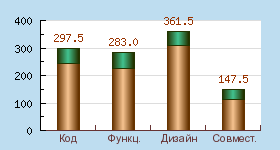 Оценка: 1089.5 баллов Фактор D: Gold (15.03.2013)
1www.profavia.ru – Российский профсоюз трудящихся авиационной промышленностиОценка: 1107.5 баллов Фактор D: Gold (06.10.2013)2www.profaviart.ru – Татарская республиканская организация профсоюза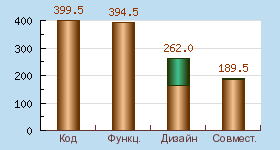 Оценка: 1245.5 баллов Фактор D: Gold(15.03.2013)2www.profaviart.ru – Татарская республиканская организация профсоюзаОценка: 1095.5 баллов Фактор D: Gold (06.10.2013)3www.profirkut.ru – Первичная профсоюзная организация ОАО «Корпорация «Иркут»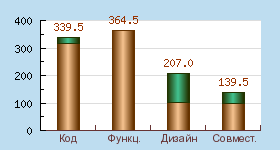 Оценка: 1050.5 баллов Фактор D: Silver (15.03.2013)3www.profirkut.ru – Первичная профсоюзная организация ОАО «Корпорация «Иркут»Не изменилась  (06.10.2013)4www.profkom.vsmpo.ru – Первичная профсоюзная организация АО ВСМПО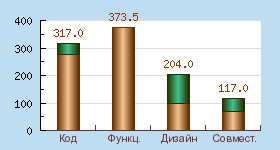 Оценка: 1011.5 баллов Фактор D: Silver(15.03.2013)4www.profkom.vsmpo.ru – Первичная профсоюзная организация АО ВСМПОНе изменилась  (06.10.2013)5www.mgoprofavia.ru - Московская городская организация профсоюза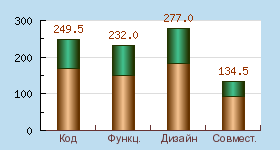 Оценка: 893 баллов Фактор D: Silver(15.03.2013)5www.mgoprofavia.ru - Московская городская организация профсоюзаНе изменилась (06.10.2013)6www.perm-profavia.ru - Пермский территориальный совет профсоюзаНе проводилась (15.03.2013)6www.perm-profavia.ru - Пермский территориальный совет профсоюза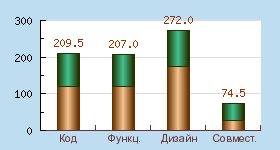 Оценка: 763 баллов Фактор D: Bronze (06.10.2013)7www.ural-profavia.ru- Свердловская областная организация профсоюза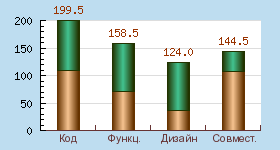 Оценка: 626.5 баллов Фактор D: None(15.03.2013)7www.ural-profavia.ru- Свердловская областная организация профсоюзаОценка:  604 баллов  Фактор D: None (06.10.2013)8www.profavia-smaz.ru - Первичная профсоюзная организация ОАО «Смоленский авиационный завод»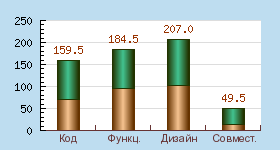 Оценка: 600.5 баллов Фактор D: None(15.03.2013)8www.profavia-smaz.ru - Первичная профсоюзная организация ОАО «Смоленский авиационный завод»Не изменилась  (06.10.2013)9www.vaso.ru – Воронежское акционерное самолетостроительное общество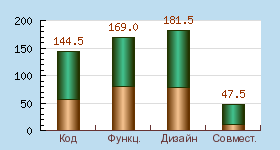 Оценка: 542.5 баллов Фактор D: None(15.03.2013)9www.vaso.ru – Воронежское акционерное самолетостроительное обществоНе изменилась (06.10.2013)10www.profaviarb.ru - Башкирская республиканская организация профсоюза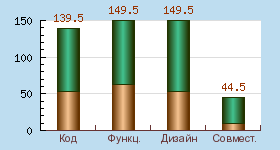 Оценка: 483 баллов Фактор D: None(15.03.2013)10www.profaviarb.ru - Башкирская республиканская организация профсоюзаНе изменилась (06.10.2013)11www.profavia-rostov.ru –Ростовская областная профсоюзная организацияОценка: 600.5 баллов Фактор D: None (15.03.2013)11www.profavia-rostov.ru –Ростовская областная профсоюзная организацияОценка: 363 баллов Фактор D: None (06.10.2013)12www.profkom-knaapo.ru - Первичная профсоюзная организация ОАО «КнААПО»Невозможно проанализировать.№Адрес веб-сайта/Наименование организацииРезультаты инспекции1www.profavia.ru – Российский профсоюз трудящихся авиационной промышленностиКачество сайта profavia.ru 67%Ваш сайт- образец качественности материалов.2www.perm-profavia.ru – Пермский территориальный совет профсоюзаКачество сайта perm-profavia.ru 58%Это отличный показатель - сайт явно трастовый.3www.profkom.vsmpo.ru – Первичная профсоюзная организация АО ВСМПОКачество сайта profkom.vsmpo.ru 55%Это отличный показатель - сайт явно трастовый.4www.ural-profavia.ru - Свердловская областная организация профсоюзаКачество сайта ural-profavia.ru 54%Это отличный показатель - сайт явно трастовый.5www.profaviart.ru – Татарская республиканская организация профсоюзаКачество сайта profaviart.ru 50%Замечательный результат - Гугл сайт уважает.6www.profirkut.ru – Первичная профсоюзная организация ОАО «Корпорация «Иркут»Качество сайта profirkut.ru 50%Замечательный результат - Гугл сайт уважает.7www.vaso.ru – Воронежское акционерное самолетостроительное обществоКачество сайта vaso.ru 47%Замечательный результат - Гугл сайт уважает.8www.profaviarb.ru – Башкирская республиканская организация профсоюзаКачество сайта profaviarb.ru 45%Замечательный результат - Гугл сайт уважает.9www.profkom-knaapo.ru – Первичная профсоюзная организация ОАО «КнААПО»Качество сайта profkom-knaapo.ru 44%Замечательный результат - Гугл сайт уважает.10www.profavia-rostov.ru –Ростовская областная профсоюзная организацияКачество сайта profavia-rostov.ru 42%Замечательный результат - Гугл сайт уважает.11www.profavia-smaz.ru – Первичная профсоюзная организация ОАО «Смоленский авиационный завод»Качество сайта profavia-smaz.ru 36%Хороший сайт. Много уникального контента.12www.mgoprofavia.ru – Московская городская организация профсоюзаКачество сайта mgoprofavia.ru 33%Хороший сайт. Много уникального контента.№Адрес веб-сайта/Наименование организацииРезультаты 1www.profaviarb.ru – Башкирская республиканская организация профсоюзаСчетчик установлен (9-15/сутки)Сайт участвует в рейтинге Рамблер ТОП 100 (10-15 место в разделе профсоюзы)2www.vaso.ru – Воронежское акционерное самолетостроительное обществоСчетчик  установлен (35-37/сутки).Сайт участвует в рейтинге mail.ru (24-30 места в разделе транспортное машиностроение) в 100-не3www.profavia-smaz.ru – Первичная профсоюзная организация ОАО «Смоленский авиационный завод»Счетчик  установлен (35/сутки)4www.profavia.ru – Российский профсоюз трудящихся авиационной промышленностиСчетчик установлен (20-30 сутки)5www.profaviart.ru – Татарская республиканская организация профсоюзаСчетчик установлен (10-20/сутки)6www.perm-profavia.ru – Пермский территориальный совет профсоюзаСчетчик установлен (21/сутки)7www.profkom-knaapo.ru – Первичная профсоюзная организация ОАО «КнААПО»Счетчик установлен, не работает8www.ural-profavia.ru - Свердловская областная организация профсоюзаОтсутствует счетчик посещений сайта9profavia-rostov.ru –Ростовская областная профсоюзная организацияОтсутствует счетчик посещений сайта10profkom.vsmpo.ru – Первичная профсоюзная организация АО ВСМПООтсутствует счетчик посещений сайта11www.mgoprofavia.ru – Московская городская организация профсоюзаОтсутствует счетчик посещений сайта12www.profirkut.ru – Первичная профсоюзная организация ОАО «Корпорация «Иркут»Отсутствует счетчик посещений сайта№Адрес веб-сайта/Наименование организацииРезультаты поиска в поисковых системахРезультаты поиска в поисковых системахРезультаты поиска в поисковых системах№Адрес веб-сайта/Наименование организацииMail.ruYandex.ruGoogle.ru1www.vaso.ru – Воронежское акционерное самолетостроительное обществоШаговая доступностьШаговая доступностьШаговая доступность2www.profavia-smaz.ru – Первичная профсоюзная организация ОАО «Смоленский авиационный завод»Шаговая доступностьШаговая доступностьШаговая доступность3www.ural-profavia.ru- Свердловская областная организация профсоюзаШаговая доступностьШаговая доступностьШаговая доступность4www.profkom.vsmpo.ru – Первичная профсоюзная организация АО ВСМПОШаговая доступностьШаговая доступностьШаговая доступность5www.mgoprofavia.ru – Московская городская организация профсоюзаШаговая доступностьШаговая доступностьШаговая доступность6www.profavia.ru – Российский профсоюз трудящихся авиационной промышленностиШаговая доступностьШаговая доступностьШаговая доступность7www.profirkut.ru – Первичная профсоюзная организация ОАО «Корпорация «Иркут»Шаговая доступностьШаговая доступностьШаговая доступность8www.profkom-knaapo.ru – Первичная профсоюзная организация ОАО «КнААПО»Шаговая доступностьШаговая доступностьШаговая доступность9www.profaviarb.ru – Башкирская республиканская организация профсоюзаШаговая доступностьШаговая доступностьШаговая доступность10www.profaviart.ru – Татарская республиканская организация профсоюзаШаговая доступностьШаговая доступностьШаговая доступность11www.profavia-rostov.ru –Ростовская областная профсоюзная организацияДоступность затрудненаШаговая доступностьДоступность затруднена12www.perm-profavia.ru – Пермский территориальный совет профсоюзаНе доступенШаговая доступностьШаговая доступность№Адрес веб-сайта/Наименование организацииКритерии Критерии Критерии Критерии Критерии Критерии Критерии №Адрес веб-сайта/Наименование организацииНаполняемость сайта ((баллы)/(статей /месяц))Информативность (наличие базы данных)Обратная связь Наличие фотогалереиНаличие видеогалереиСсылки на дружественные сайтыСсылки на группы в социальных сетях1www.profavia.ru – Российский профсоюз трудящихся авиационной промышленности1,00/471,00,9000,902profaviart.ru – Татарская республиканская организация профсоюза0,33/15,30,60,901,00,903www.profaviarb.ru – Башкирская республиканская организация профсоюза0,29/13,71,00,91,00,90,904www.profkom.vsmpo.ru – Первичная профсоюзная организация АО ВСМПО0,14/6,71,00,81,00нет материала0,905www.perm-profavia.ru – Пермский территориальный совет профсоюза0,11/50,40,90 нет материала 0нет материала006www.profavia-smaz.ru – Первичная профсоюзная организация ОАО «Смоленский авиационный завод»0,10/4,80,41,01,001,007www.ural-profavia.ru- Свердловская областная организация профсоюза0,05/2,50,20,800008profavia-rostov.ru –Ростовская областная профсоюзная организация0,05/2,50,20,901,0009www.profirkut.ru – Первичная профсоюзная организация ОАО «Корпорация «Иркут»0,06/2,60,20,90,50,50,91,010www.mgoprofavia.ru – Московская городская организация профсоюзаНе обновляетсяНе обновляетсяНе обновляетсяНе обновляетсяНе обновляетсяНе обновляетсяНе обновляется11www.profkom-knaapo.ru – Первичная профсоюзная организация ОАО «КнААПО»Не обновляетсяНе обновляетсяНе обновляетсяНе обновляетсяНе обновляетсяНе обновляетсяНе обновляется12www.vaso.ru – Воронежское акционерное самолетостроительное обществоНе обновляетсяНе обновляетсяНе обновляетсяНе обновляетсяНе обновляетсяНе обновляетсяНе обновляется№Адрес веб-сайта/Наименование организацииКритерии Критерии Критерии Критерии Критерии Критерии №Адрес веб-сайта/Наименование организацииКачество веб-дизайна сайтаКачество сайтаПопулярность сайтаДоступность сайтаСодержимое (контент) сайтаИтого1www.profavia.ru – Российский профсоюз трудящихся авиационной промышленности1,001,000,701,000,764,462www.profaviarb.ru – Башкирская республиканская организация профсоюза0,440,671,01,001,004,113profaviart.ru – Татарская республиканская организация профсоюза0,990,750,601,000,754,094www.profavia-smaz.ru – Первичная профсоюзная организация ОАО «Смоленский авиационный завод»0,540,540,801,000,703,585www.profirkut.ru – Первичная профсоюзная организация ОАО «Корпорация «Иркут»0,950,750,001,000,833,536www.profkom.vsmpo.ru – Первичная профсоюзная организация АО ВСМПО0,910,820,001,000,773,507www.perm-profavia.ru – Пермский территориальный совет профсоюза0,690,870,500,900,283,248www.vaso.ru – Воронежское акционерное самолетостроительное общество0,490,700,901,000,003,099www.ural-profavia.ru- Свердловская областная организация профсоюза0,550,810,001,000,252,6110www.mgoprofavia.ru – Московская городская организация профсоюза0,810,490,001,000,002,3011www.profavia-rostov.ru –Ростовская областная профсоюзная организация0,330,630,000,900,432,2912www.profkom-knaapo.ru – Первичная профсоюзная организация ОАО «КнААПО»0,000,660,001,000,001,66